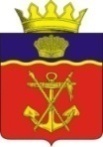 АДМИНИСТРАЦИЯКАЛАЧЁВСКОГО МУНИЦИПАЛЬНОГО РАЙОНАВОЛГОГРАДСКОЙ ОБЛАСТИ	   ПОСТАНОВЛЕНИЕот  24.12. 2021 г.							                               № 1432О внесении изменений в постановление администрации Калачевского муниципального района Волгоградской области от 13.03.2009 № 482 «О межведомственной комиссии по профилактике правонарушений на территории Калачевского муниципального района Волгоградской области»В целях оптимизации деятельности межведомственной комиссии по профилактике правонарушений на территории Калачевского муниципального района Волгоградской области,постановляю:1. Внести следующие изменения в Приложение № 1 постановления администрации Калачевского муниципального района от 13.03.2009 № 482 «О межведомственной комиссии    по профилактике правонарушений на территории Калачевского муниципального района Волгоградской области»:1.1. Вывести из состава комиссии: Пономарева С.В., Алееву И.А., Кумейко О.В.,  Гонгало Т.А.1.2. Ввести в состав комиссии:- Кочергину Людмилу Ивановну – начальника отдела культуры, спорта и туризма администрации Калачевского муниципального района;- Заркову Викторию Игоревну – консультанта – ответственного секретаря территориальной административной комиссии Калачевского муниципального района;- Бессолова Виктора Олеговича – главного врача ГБУЗ «Калачевская ЦРБ»  (по согласованию).1.3. Должность Борисовой О.И. изложить в редакции «председатель комитета по образованию и молодежной политики администрации Калачевского муниципального района».2. Настоящее постановление подлежит официальному опубликованию.3. Контроль исполнения настоящего постановления оставляю за собой.Глава Калачевскогомуниципального района					                    С.А. Тюрин